Nyhetsbrev för BFK december 2021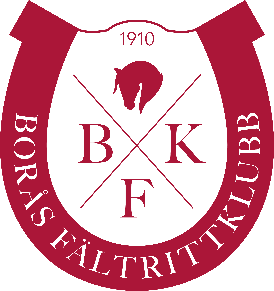 Nu är det de sista dagarna på den här terminen- som vanligt i arbetet med hästar så går tiden väldigt fort!Under hösten har vi i personalen jobbat mycket med temat Hästvälfärd. Det innebär att vi försöker se ur olika synvinklar för att skapa det så bra som möjligt för våra hästar. Hästvälfärd beskriver hästens välmående, och omfattar alla delar av hästens miljö. Det vill säga hur den hanteras, hur den hålls, vad den äter, hur den tränas samt hur den mår fysiskt och psykiskt. Det arbetet måste ständigt fortgå för alla som håller på med hästar- att alltid sätta hästens välmående i centrum. Kanske borde vi döpa om Ridskolan till Hästskola? För att det är så viktigt att kunna, veta och förstå saker om hästar- för att då ökar möjligheten till inlärning både på hästryggen och såklart vid sidan av.  Vi behöver bedriva vår verksamhet på hästarnas villkor- för att ha välmående hästar och säkra vår hästvälfärd. Tänkvärt och ett viktigt tema som vi jobbar vidare på.Efter sommaren så har vi kunnat bedriva verksamhet ”som vanligt” igen. Vi har haft medlemsdag, pay & ride och pay & jump. Klubbmästerskapen i både dressyr och hoppning. Boråshoppet i september och Änglahoppet i oktober som blev succe, med många starter och lyckat event. För några veckor sen decemberdressyren och även en fint anordnad Julshow av vår aktiva ungdomssektion. För dig med egen häst så har vi olika tränare på vår anläggning i klubbens regi- Anna Emanuelsson och Amanda Ericsson i hoppning och Stefan Jansson och Jenny Schreven i dressyr. Mer info hittar du på hemsidan. Intresseanmälningar till kansli@borasridhus.se så skickar vi dig till resp ansvarig.Den 10-13 februari så har vi klubbens stora tävling Borås Grand Prix inbokad! Det är final i Hööks Ponny Grand Prix serie, ungdomar på Elitnivå, ATG Riders Leauge med spel på klasserna och såklart finaler från alla kvalen där de högsta klasserna går i 150. Vi hoppas att alla våra medlemmar sitter på läktaren och självklart är med som funktionärer! Ridskolan startar den 6 januari och pågår till den 23 juni. Höstterminen slutar den 30 december.(Ridfria dagar är julafton, juldagen samt nyårsafton och nyårsdagen)Från den 3 januari kan du gå in på Hippocrates för att se ridgrupper och tider. Samma dag och tid gäller om du inte bytt grupp. Du behöver godkänna ditt avtal på nytt varje år som standardrutin så alla vet vad som gäller med sitt abonnemang. Vi vill förtydliga att man inte kan sälja eller överlåta sin lektion i andra hand, utan abonnemanget är personligt. Dock kommer vi under vårterminen att erbjuda tre igenridningar per person, samt även fler tider där man kan rida igen om man avbokat. Håll koll på Hippocrates. Terminen framför oss kommer personalen att fokusera på våra ridgrupper och hästkunskap. Hur är ridgrupperna uppbyggda, vad borde man kunna teoretiskt när man når vissa ridnivåer för att bli en mer komplett hästperson och ryttare? I vår podd kommer vi dessutom att göra ett större köpa och äga häst-avsnitt.    forts….För 5:e året i rad är vi MiljödiplomeradeVåra sociala projekt som ligger oss varm om hjärtat pågår- kontakta Isabell om du har frågorAntal medlemmar i december är 620 stVi har hög beläggning på ridskolan vilket är väldigt roligtVi har i dagsläget 35 hästar och ponnyerVi har flera fina sponsorer och samarbetspartners till ridhuset som vi är glada förVi vill ge ett stort tack till alla våra medlemmar och samarbetspartners för året som gått och vi önskar er alla GOD JUL och ett GOTT NYTT ÅR